Publicado en Barrio Gótico de Barcelona, 08002 el 21/06/2016 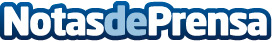 Un restaurante canalla en un barrio de contrastes¿O un restaurante de contrastes en un barrio canalla? La Castanya es un restaurante para disfrutar de una excelente cocina tradicional en un ambiente distendido, cercano y acogedor. La cocina es un escaparate abierto a la calle Escudellers y no pasa desapercibida para turistas y locales que actualmente construyen esta identidad colectiva tan vital, interracial y multicultural de BarcelonaDatos de contacto:César BLASMILE comunicaciónNota de prensa publicada en: https://www.notasdeprensa.es/un-restaurante-canalla-en-un-barrio-de Categorias: Gastronomía Viaje Cataluña Entretenimiento Turismo Restauración http://www.notasdeprensa.es